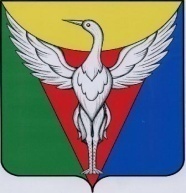 СОВЕТ ДЕПУТАТОВ НИКОЛЬСКОГО СЕЛЬСКОГО ПОСЕЛЕНИЯОКТЯБРЬСКОГО МУНИЦИПАЛЬНОГО РАЙОНАЧЕЛЯБИНСКОЙ ОБЛАСТИР Е Ш Е Н И Е__________________________________________________________________от  30.11.2022 г.    № 70                                             с. БольшеникольскоеО выражении мнения населенияпо вопросу об изменении границНикольского сельского поселенияОктябрьского муниципального районаВ соответствии с Федеральным законом №131 от 06.10.2003 года         «Об общих принципах организации местного самоуправления в Российской Федерации», Уставом Никольского сельского поселения, Совет депутатов    Никольского сельского поселения РЕШАЕТ:Выразить положительное мнение населения Никольского сельского поселения по вопросу изменения местоположения части границы Никольского сельского поселения с Увельским муниципальным районом в соответствии       с землеустроительным делом по описанию местоположения части границы   муниципального образования Никольского сельского поселения (путем увеличения площади Никольского сельского поселения на 0,1 га за счет корректировки границы Никольского сельского поселения по границе земельного участка с кадастровым номером 74:17:0604002:86, сведения о которой внесены          в единый государственный реестр недвижимости).Направить копию настоящего решения в администрацию Октябрьского муниципального района.Настоящее решение вступает в законную силу с момента подписания и подлежит официальному опубликованию (обнародованию).Председатель Совета депутатов Никольского сельского поселения                                                       Л.С. Карасева